Мультимедийная дидактическая игра «Сохраним планету вместе» 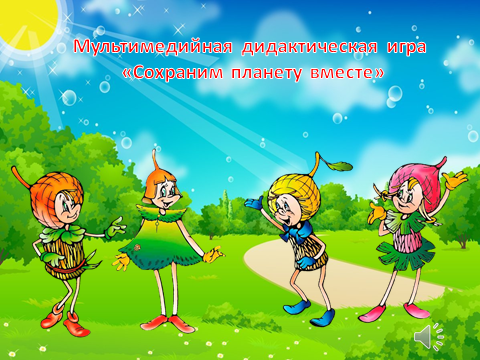 Цель: закрепить знания детей дошкольного возраста об экологии и правилах поведения на природе, закладывать основы экологической культуры.Задачи:  - Формировать у детей представления об окружающем нас мире;- Расширять знания детей о бытовых отходах, необходимости раздельного сбора; -Развивать интерес к окружающему миру, способствовать накоплению экологических знаний.- Воспитывать уважительное, бережное отношение детей к природе.На сегодняшний день одной из самых важных проблем мира является проблема экологии. В дошкольном детстве закладываются основы личности, в том числе отношение к природе, окружающему миру. Формируя гуманное отношение к природе, необходимо, чтобы каждый ребенок осознал, что человек и природа взаимосвязаны, поэтому забота о природе есть забота о человеке, его будущем, а то, что наносит вред природе, наносит вред человеку. Задача педагога заключается в том, чтобы совместно с родителями подвести ребенка к пониманию того, что все мы вместе, и каждый из нас в отдельности в ответе за Землю, и каждый из нас может сохранять и приумножать ее красоту. В настоящее время в системе педагогического образования большое внимание уделяется наглядно-практическим средствам обучения детей в разные периоды жизни. Одним из способов организации такого обучения можно считать использование мультимедийных дидактических игр в дошкольных учреждениях.Мультимедийная дидактическая игра «Сохраним планету вместе» поможет закрепить и систематизировать изученный материал. На сегодняшний день одним из основных и главных проблем является утилизация мусора. Актуальность проблемы утилизации твердо-бытовых отходов возрастает с каждым годом. Современный метод решения этой проблемы - это раздельный сбор отходов и переработка. Сегодня это признано во всем мире. Мы сталкиваемся с мусором ежедневно, поэтому каждый человек  может сделать первый шаг к очищению планеты – разделение мусора. Так как данная тема является на сегодняшний день актуальной, я решила разработать мультимедийную дидактическую игру «Сохраним планету вместе».Мультимедийная дидактическая игра «Сохраним планету вместе» предназначена для детей старшего дошкольного возраста. Материал подобран с учетом индивидуальных и возрастных особенностей детей. Данное пособие является средством развивающего обучения, предполагает использование современных технологий: технологии организации индивидуальной деятельности, коммуникативных технологий, технологии проектной деятельности и игровых технологий.В мультимедийной дидактической игре  представлены следующие материалы:      Педагог: Ребята, посмотрите на экран. Сегодня к нам в гости пришли сказочные герои. Эколята - это малыши-желуди и их подружка Елочка. И так, давайте знакомиться: Тихоня, Ёлочка, Шалун и Умница. Это «Эколята» друзья и защитники природы. Они родились в лесу, знают про него всё. У них много друзей, приятелей и просто знакомых. Конечно, как и все дети, они любят поиграть. Эколята берегут и охраняют лес, заботятся о его обитателях.  Они приглашают нас на прогулку в лес. Дидактическая игра «От чего планета грустит и радуется» 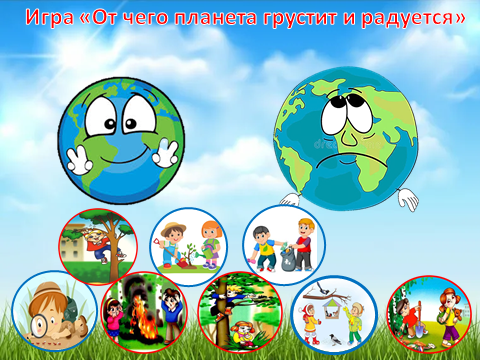 Цель игры: Создание условий для формирования представлений у детей старшего дошкольного возраста о правилах поведения в природе, об источниках возникновения мусора, о влиянии отходов на окружающую среду и здоровье человека, заложить основу экологической культуры; закрепить знания ребенка о том, что Земля – наш общий дом, в котором живут звери, птицы, насекомые; развить разговорную речь.Задачи: 1. Познакомить детей с планетой Земля. 2. Ознакомить дошкольников с правилами поведения в природе. 3. Развивать логическое мышление, речь, память, творческое воображение. 4. Воспитывать доброту, интерес, любовь к природе.Игровое действие: распределение жетонов с изображением грустной и веселой планеты на соответствующем игровом поле.Оборудование: карточки с изображением положительных и отрицательных поступков человека по отношению к планете, карточки с изображением грустной и веселой планеты.Педагог предлагает детям рассмотреть картинки. В процессе рассматривания подводит детей к выводу, что люди совершают хорошие и плохие поступки по отношению к природе. Предлагает определить, что для планеты будет хорошо, а что плохо. Жетоны, на которых показано положительное воздействие человека на природу прикладываются к картинке с изображением веселой планеты; а жетоны, на которых показано отрицательное воздействие человека на природу - прикладываются к картинке с изображением грустной планеты. По мере возможности ребёнок доказывает, почему он решил положить жетон именно туда. Если ребёнок испытывает затруднение в обосновании своего выбора к обсуждению, привлекаются остальные ребята, сидящие за столом.Дидактическая игра «Сортируем мусор - бережем природу»   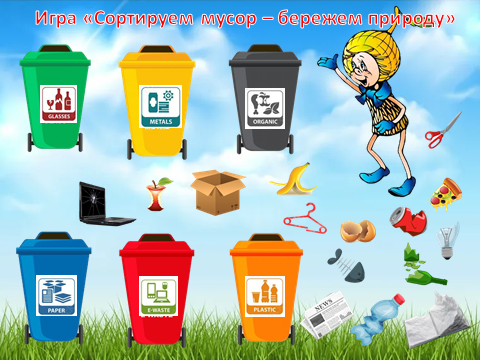 Цель: повышение уровня экологической культуры и информированности о проблеме обращения с отходами.Задачи:1. Формировать представления у детей о том, что вторичная переработка мусора необходима для сохранения окружающей среды.2. Развивать умения дифференцировать, сортировать предметы по материалам, из которых они были изготовлены.3. Развивать логическое мышление, наблюдательность, внимание, память.4. Воспитывать любовь и бережное отношение к природе.Правила игры:Детям необходимо определить материал, из которого изготовлена вещь. Назвать материал. «Утилизировать» мусор в соответствующий материалу контейнер.Оборудование: в комплект игры входят 6 контейнеров для мусора разного цвета и карточки с изображением отходов.Ход игры:В игру можно играть как с 1 ребенком, так и с группой детей.На экране изображены картинки с изображением различных отходов. Детям предлагается экологическая ситуация: «Отдыхающие на природе люди оставили после себя много мусора».Педагог: - Ребята, посмотрите, как много мусора оставили люди. А как вы думаете, что произойдет, если мы не будем убирать за собой мусор? (предполагаемые ответы детей: «Мусор будет прибавляться и прибавляться. Кругом будут горы мусора. Мусор засорит землю, воздух и воду. Погибнут животные, птицы, звери».)Педагог: - Чтобы так не произошло, мусор нужно убирать за собой, а ещё лучше – сортировать мусор и отдавать на переработку чтобы получать новый материал, из которого можно изготовить полезные изделия. Например, из старых газет и журналов получится новая чистая бумага, из железных банок сделают новую вещь, стеклянные банки и бутылки можно отмыть и использовать ещё раз.- Сортировка отходов - это раздельный сбор мусора.- Сортировка облегчит переработку мусора, и он быстрее будет убираться с наших улиц.- И я вам предлагаю выполнить сортировку мусора: разложить мусор по разным контейнерам.Детям предлагается 6 контейнеров для сортировки мусора разного цвета:Зеленый контейнер - стеклоЖёлтый контейнер - металлЧерный контейнер – пищевые отходыГолубой контейнер – для бумагиКрасный контейнер – электронные отходыОранжевый контейнер – пластикДети по очереди выбирают карточку с изображением мусора, называют ее и кладут в соответствующий контейнер, объясняя свой выбор.Игра заканчивается, когда все карточки с мусором будут разложены по контейнерам.Учитель – логопед Федорова В.А.